1 клас НУШ. Грудень.Весело починаємо день із ранкових зустрічей.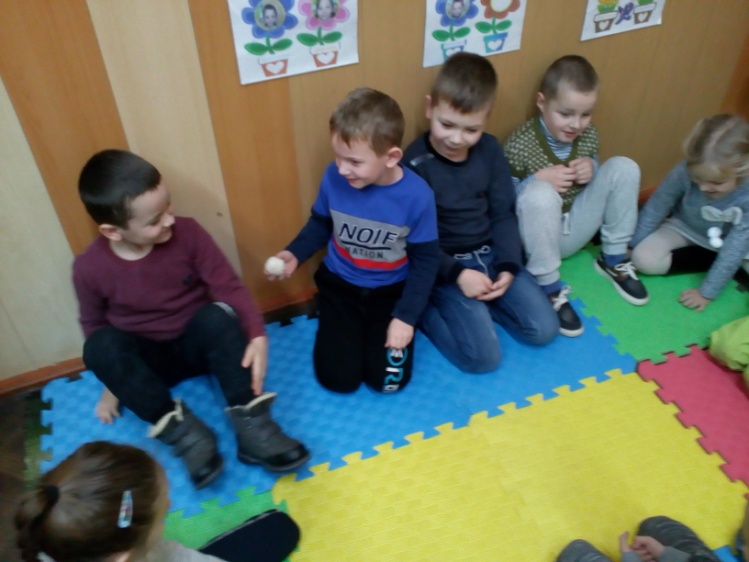 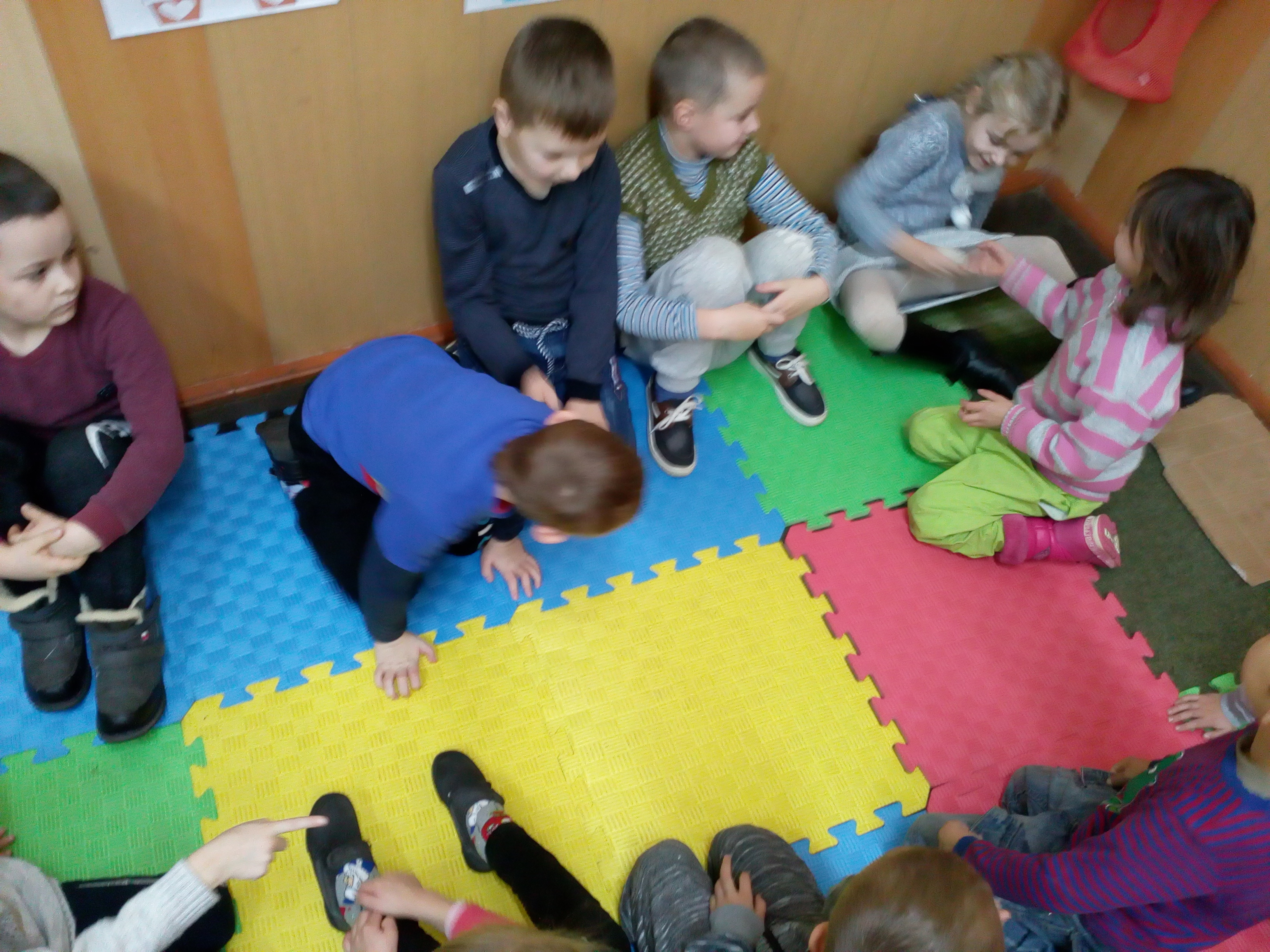 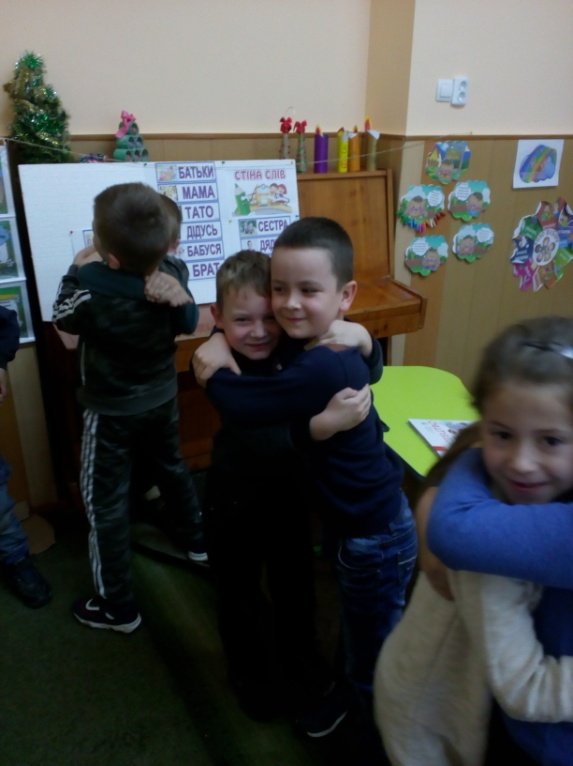 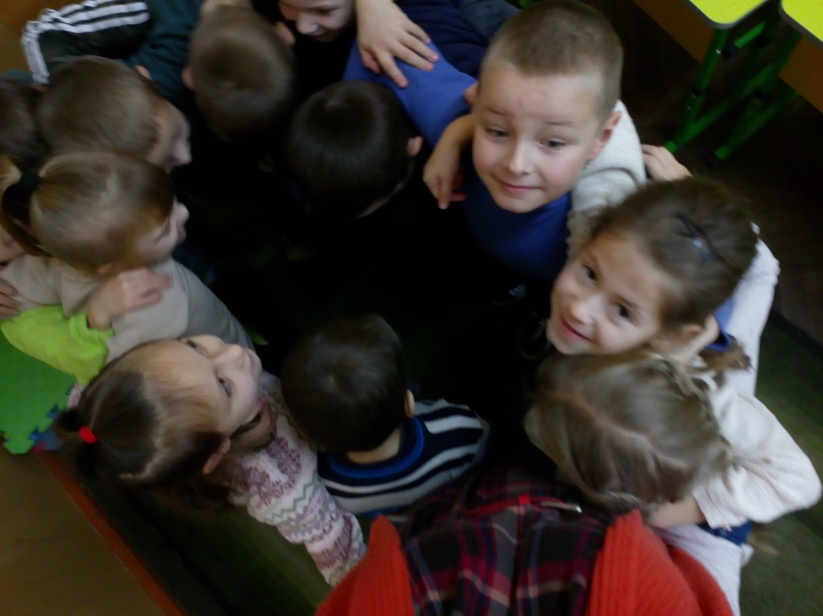 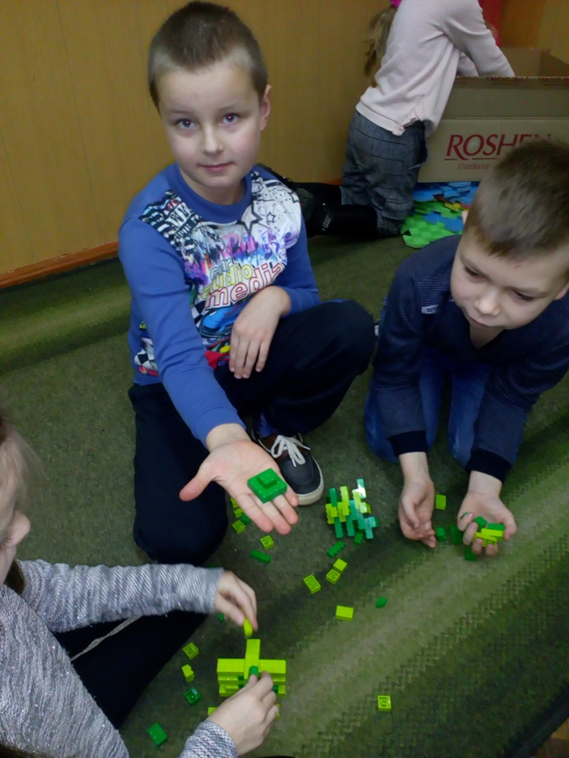 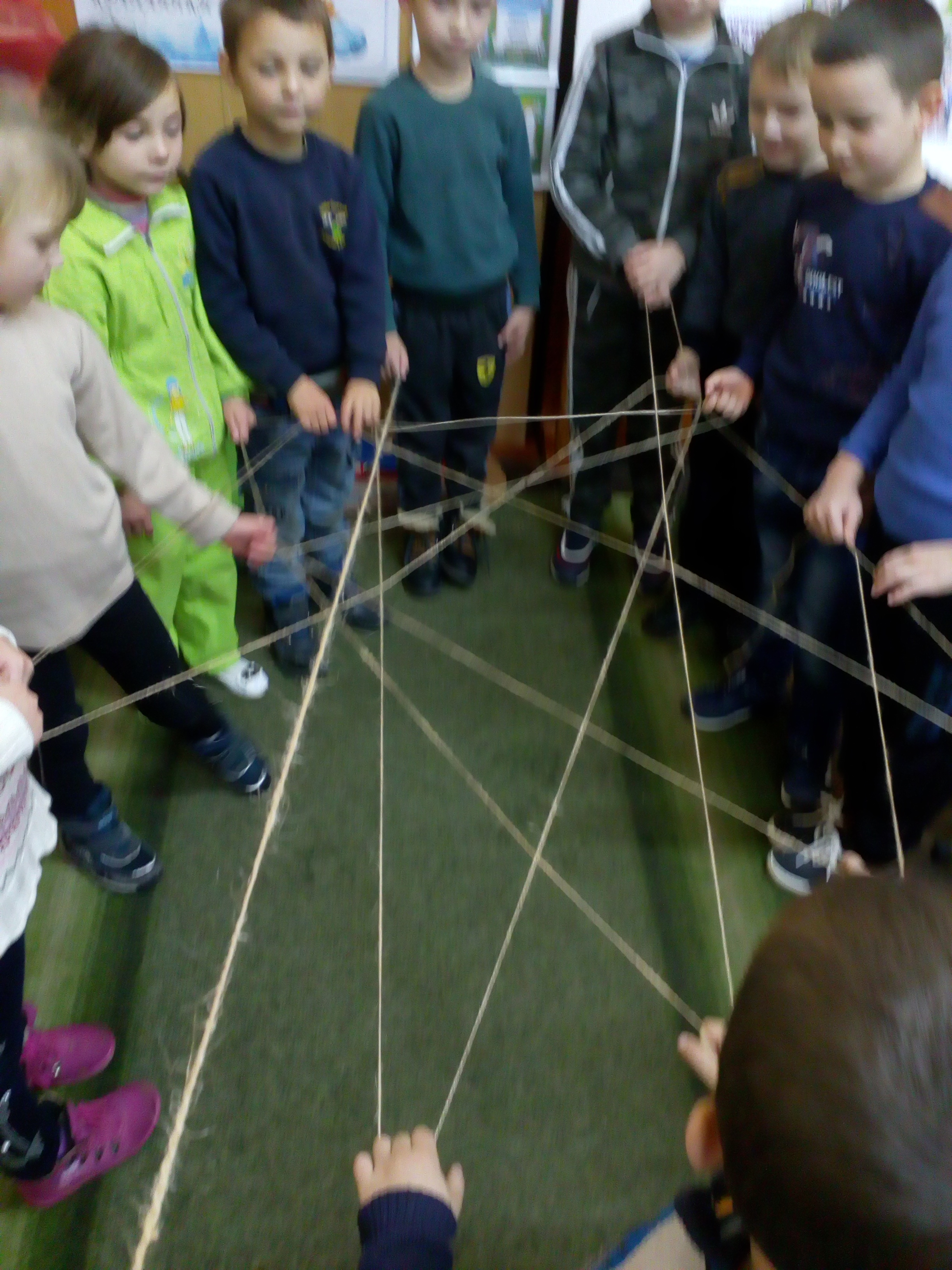 Зиму зустрічаємо. Радіємо першому сніжку.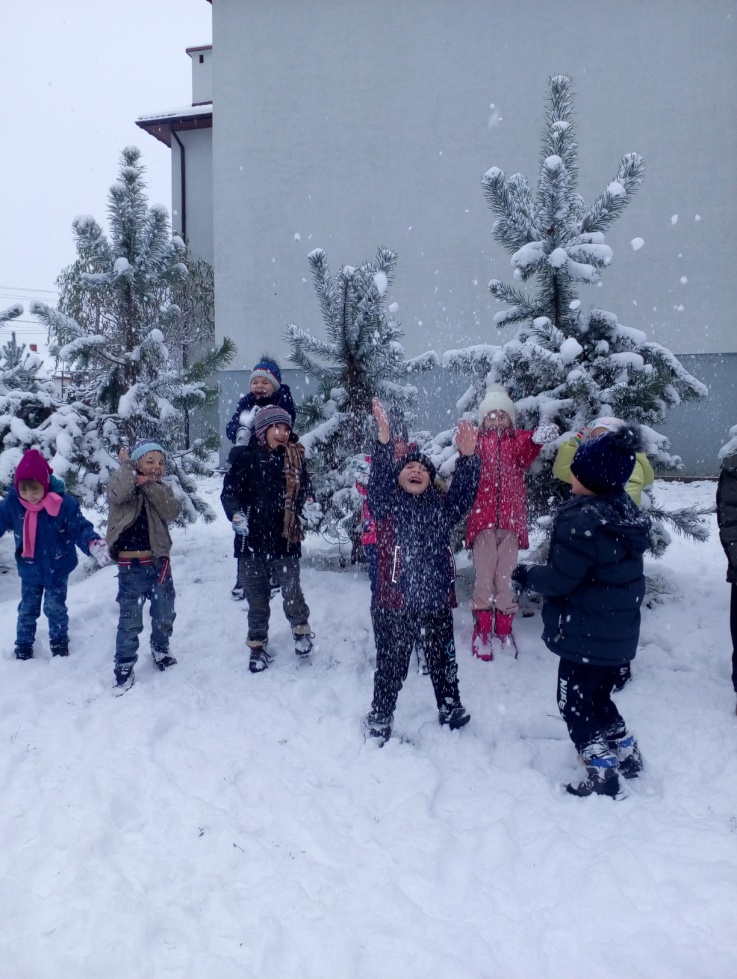 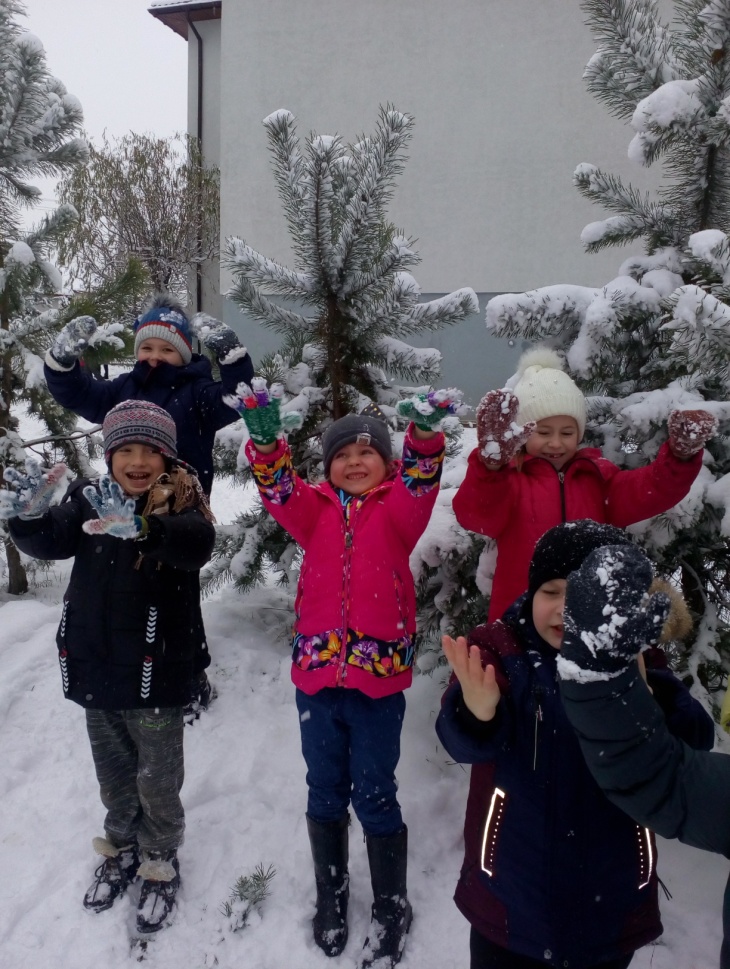 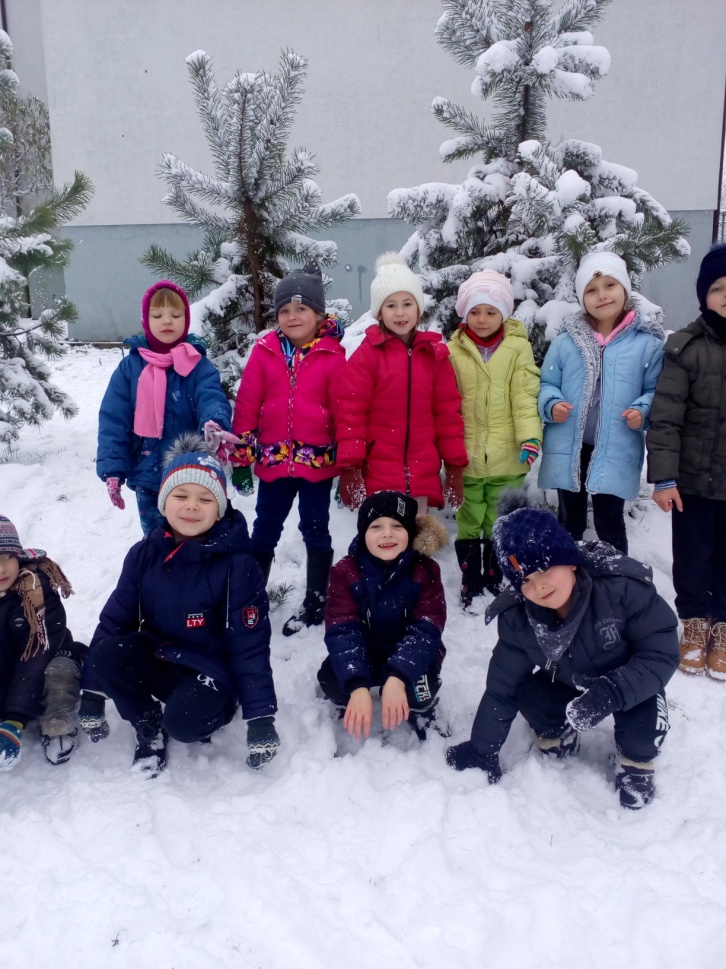 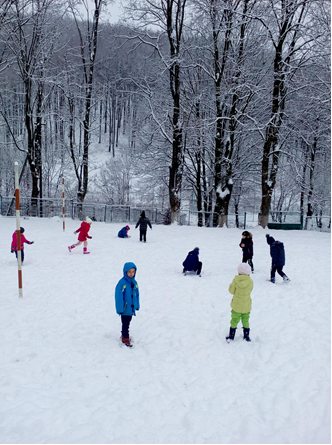 Зимова майстерня. Готуємося до свят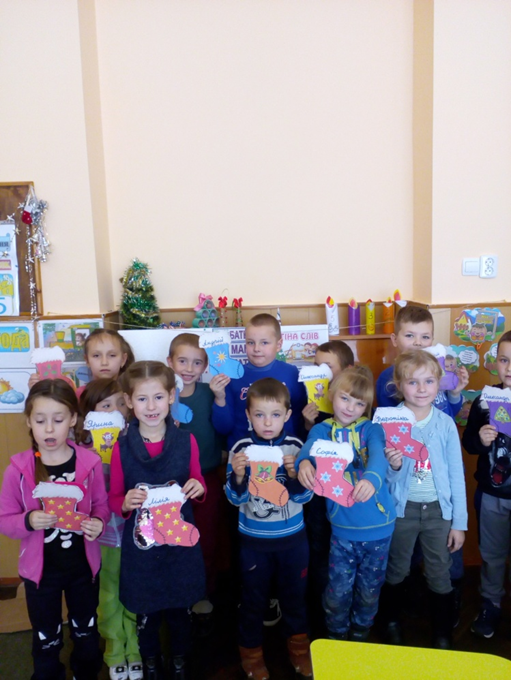 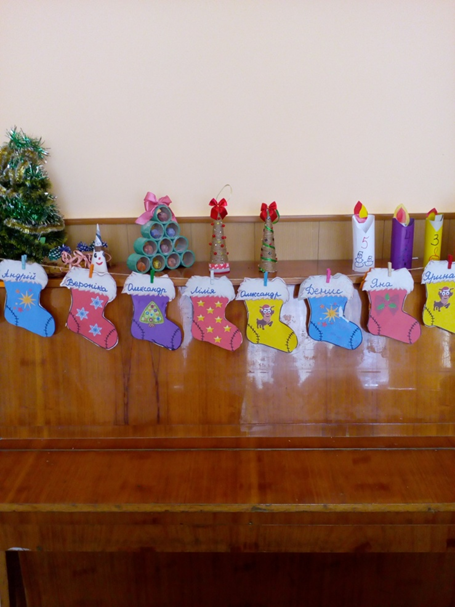 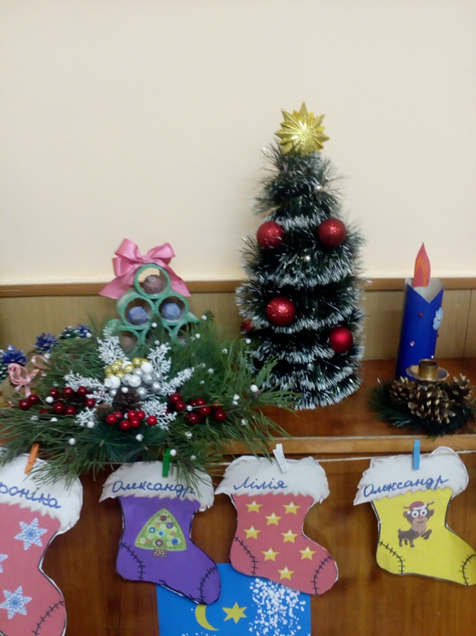 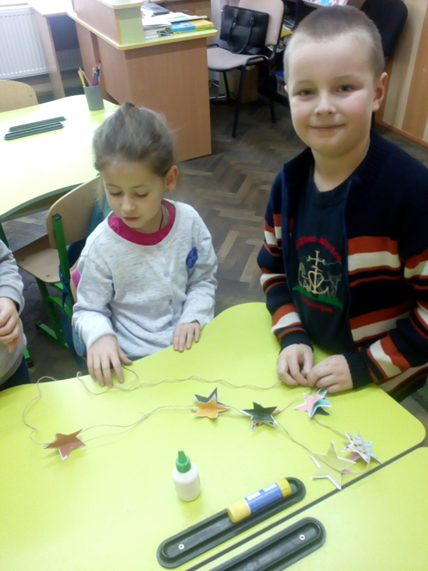  Через поле , через гай до нас прийшов Миколай!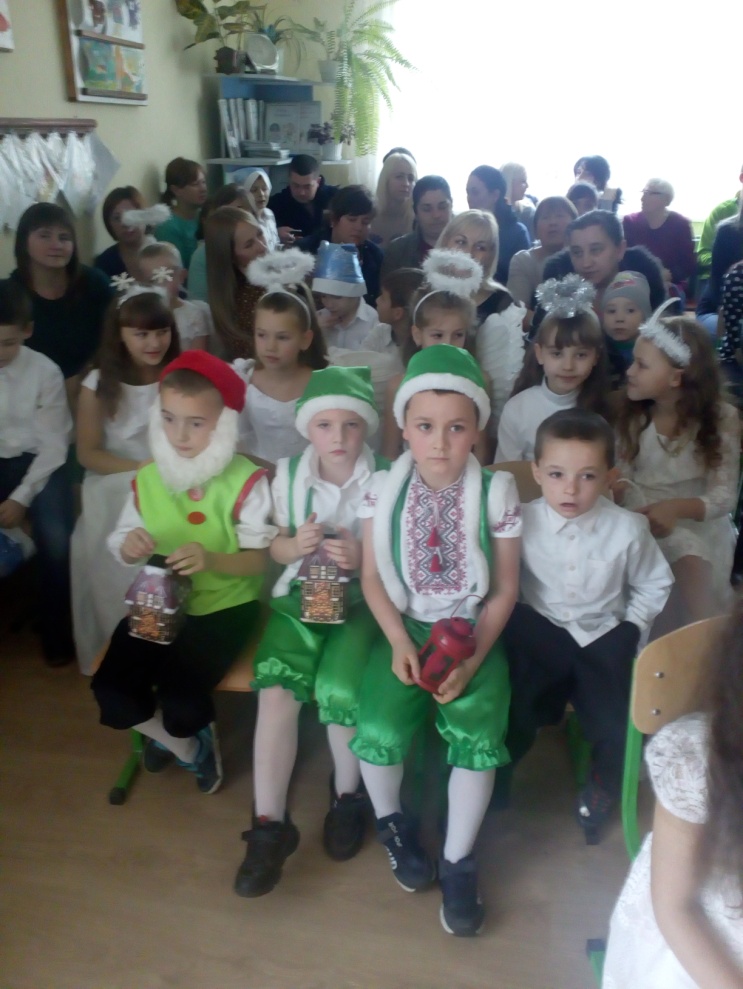 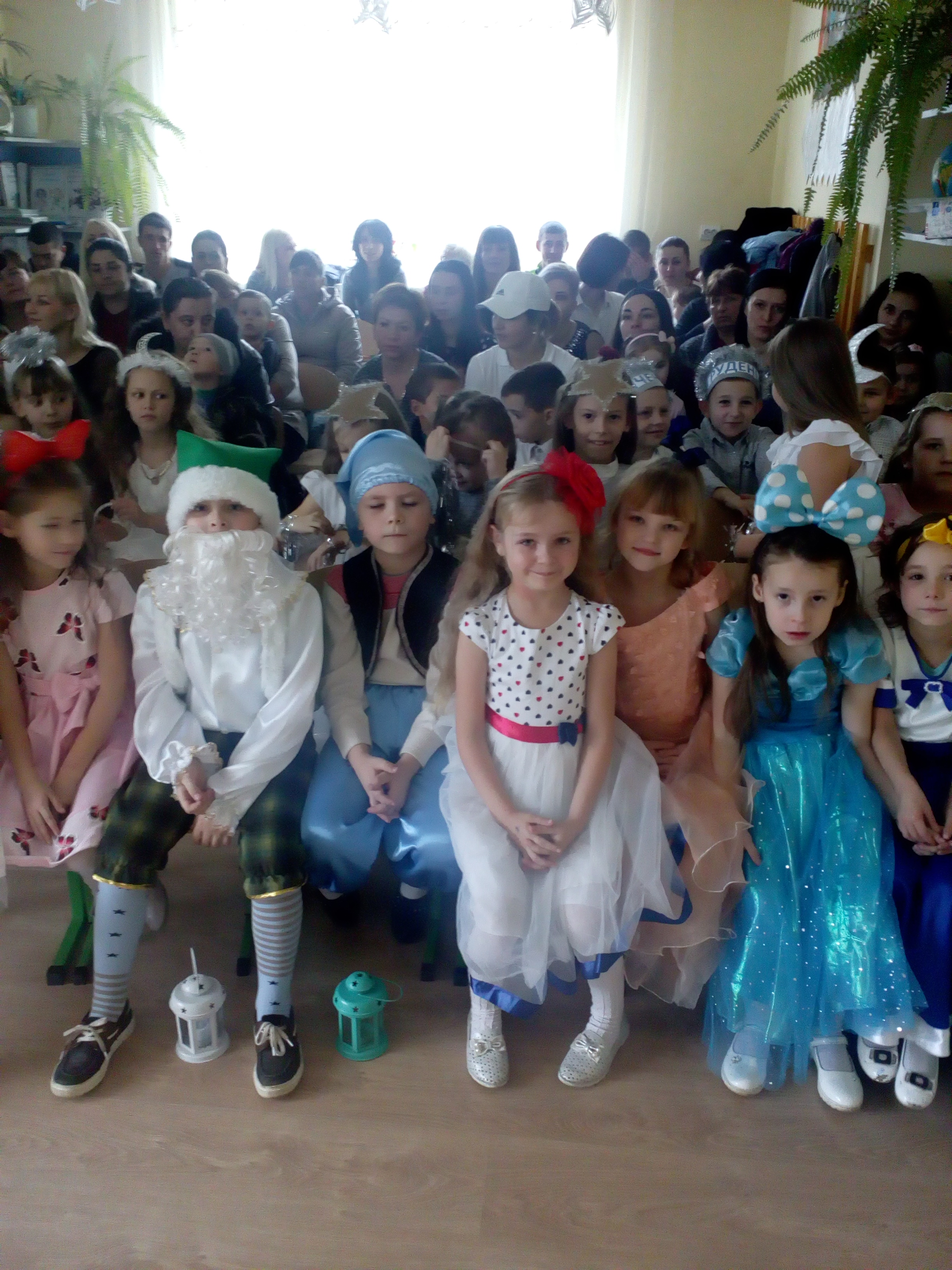 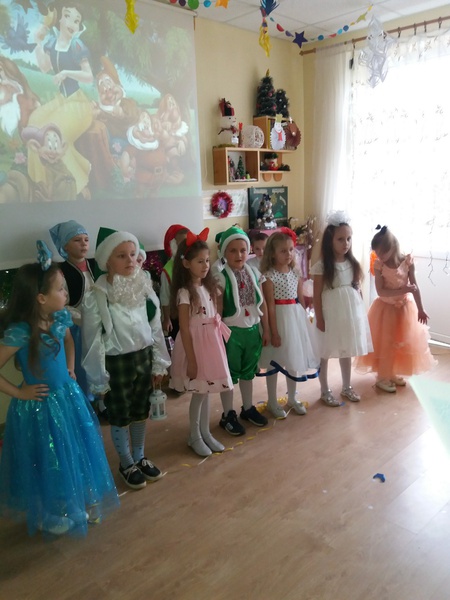 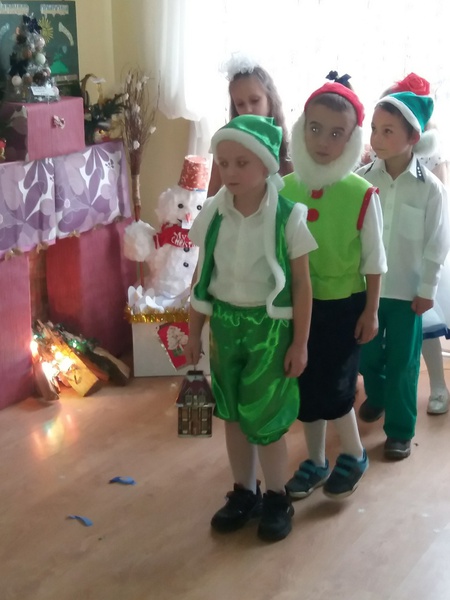 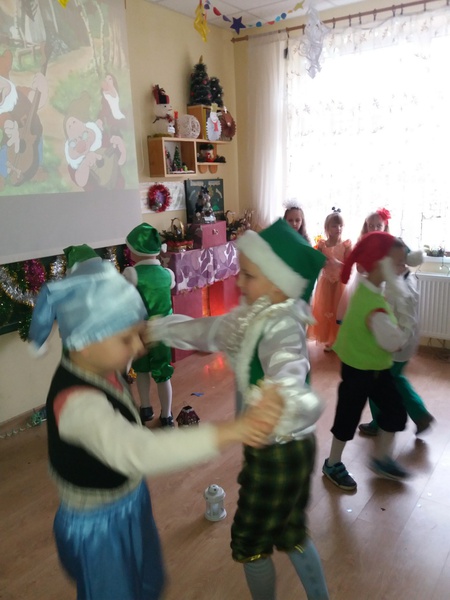 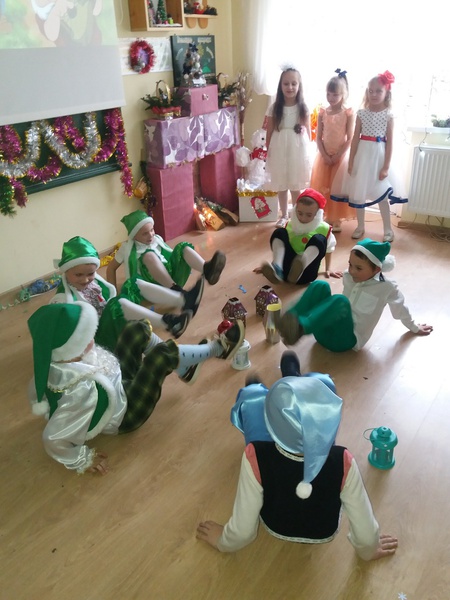 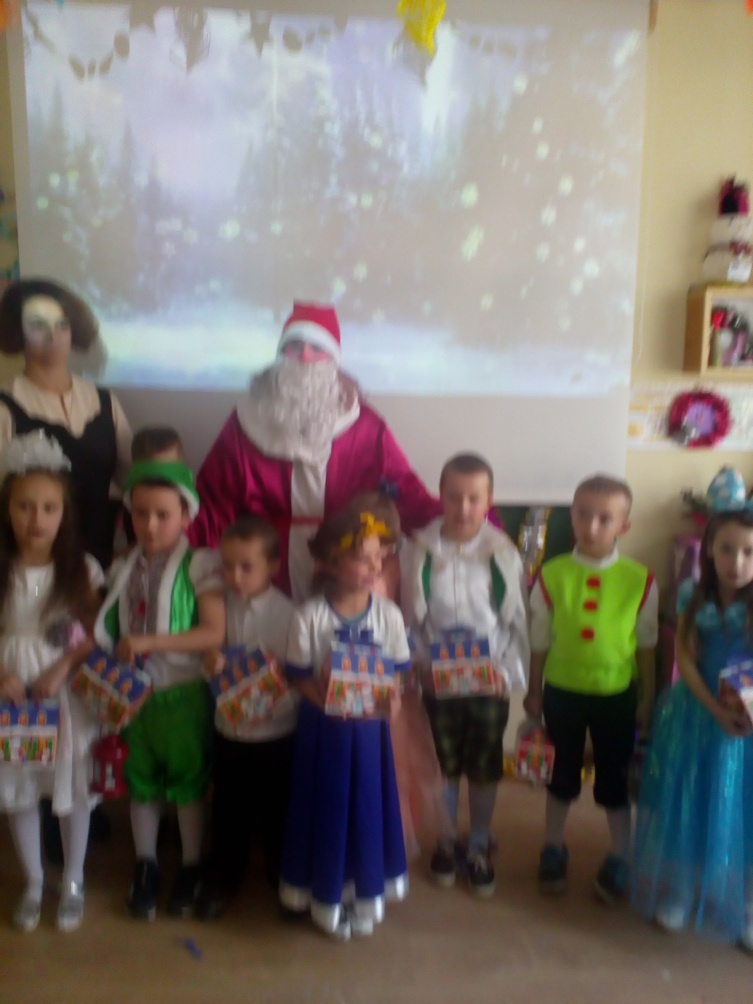 Конкурс «Новорічна композиція»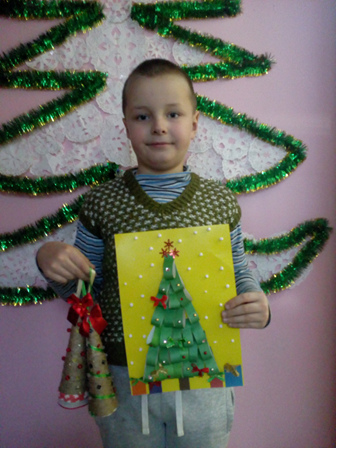 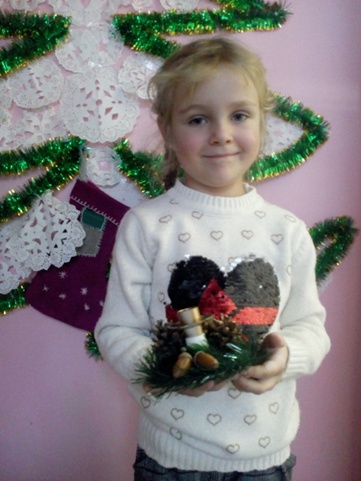 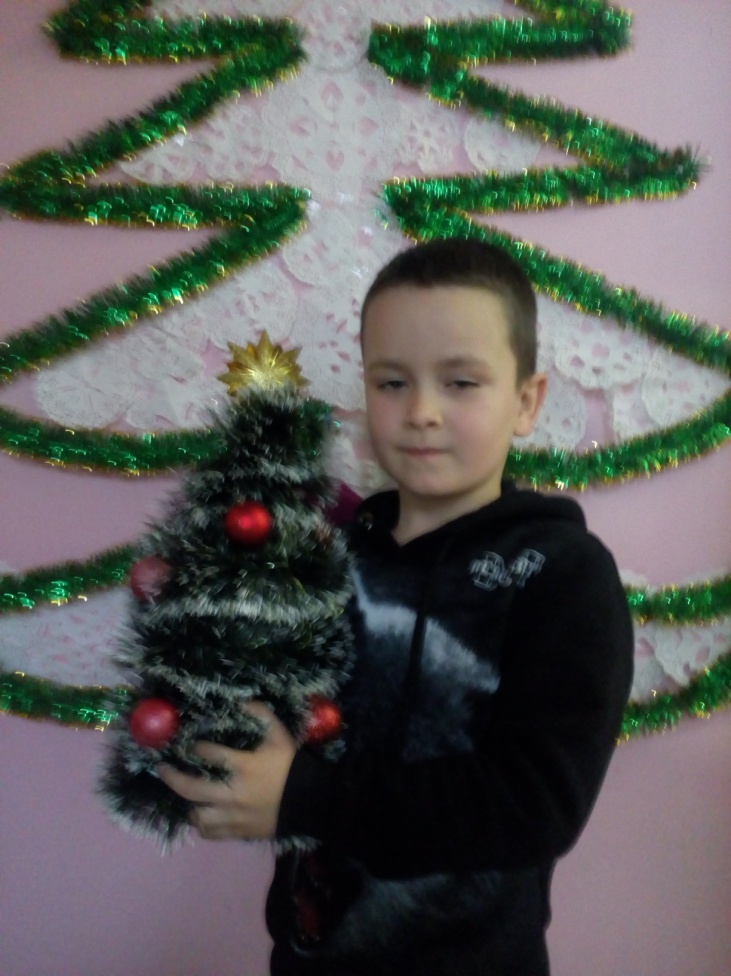 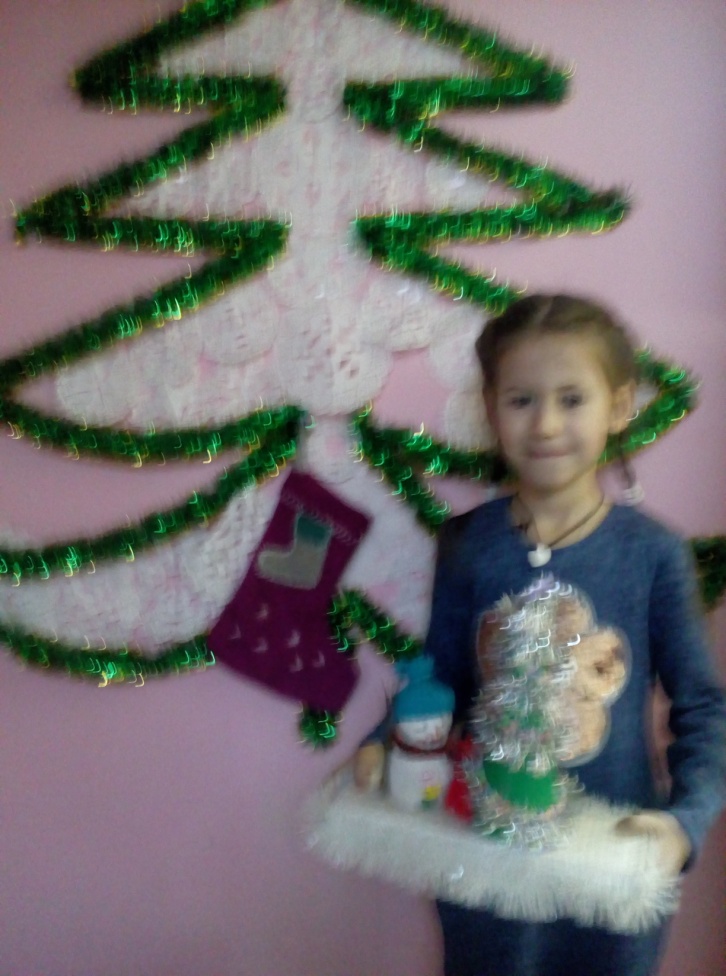 